Інформація для батьків:«Чи обов’язково дотримуватисяпевного режиму дня»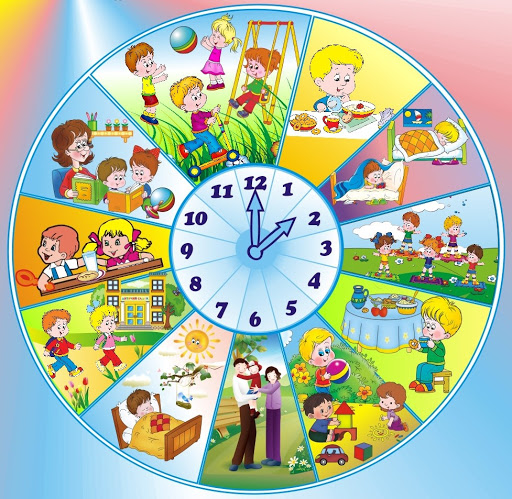 Вихователь: Сотнічук Р.І.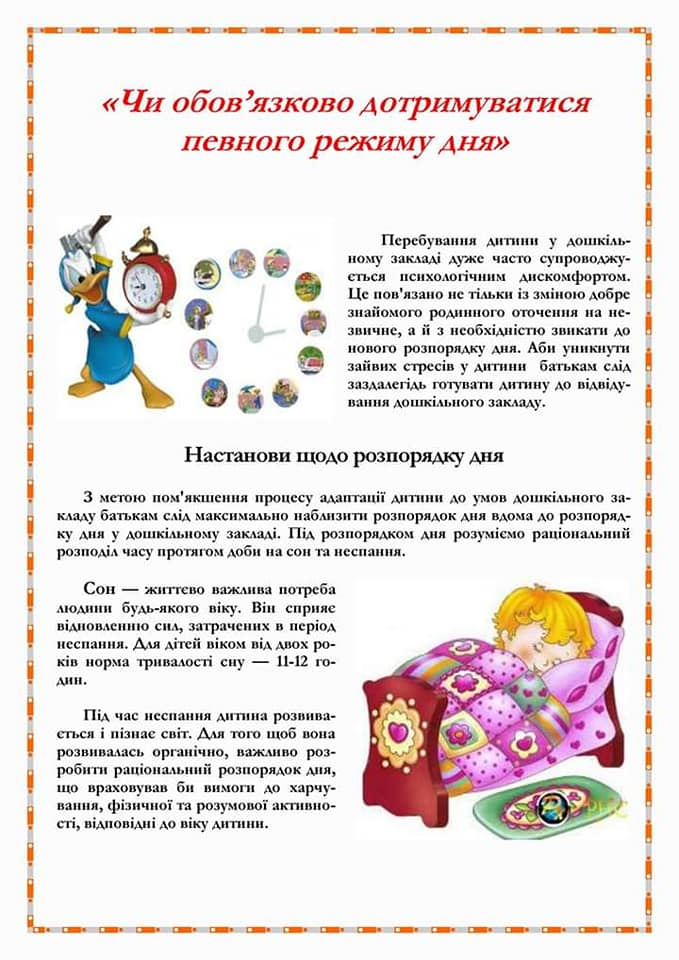 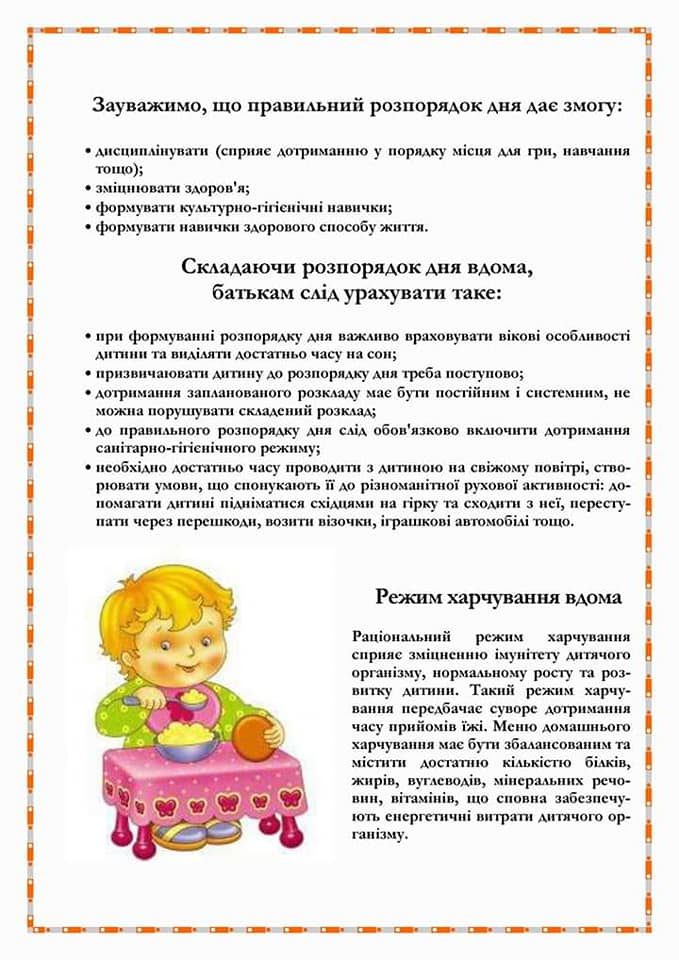 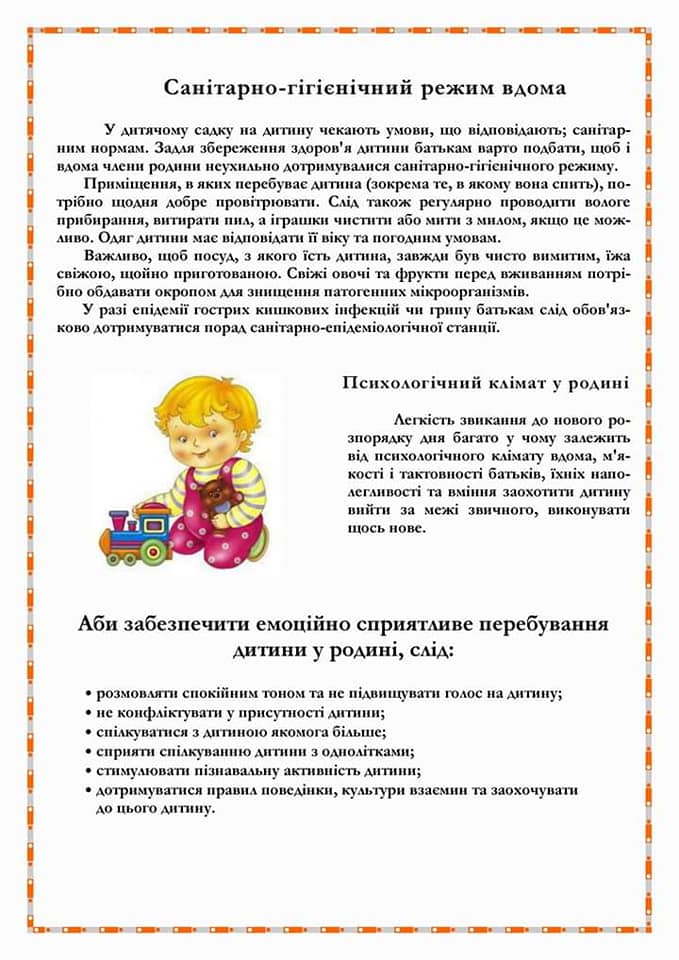 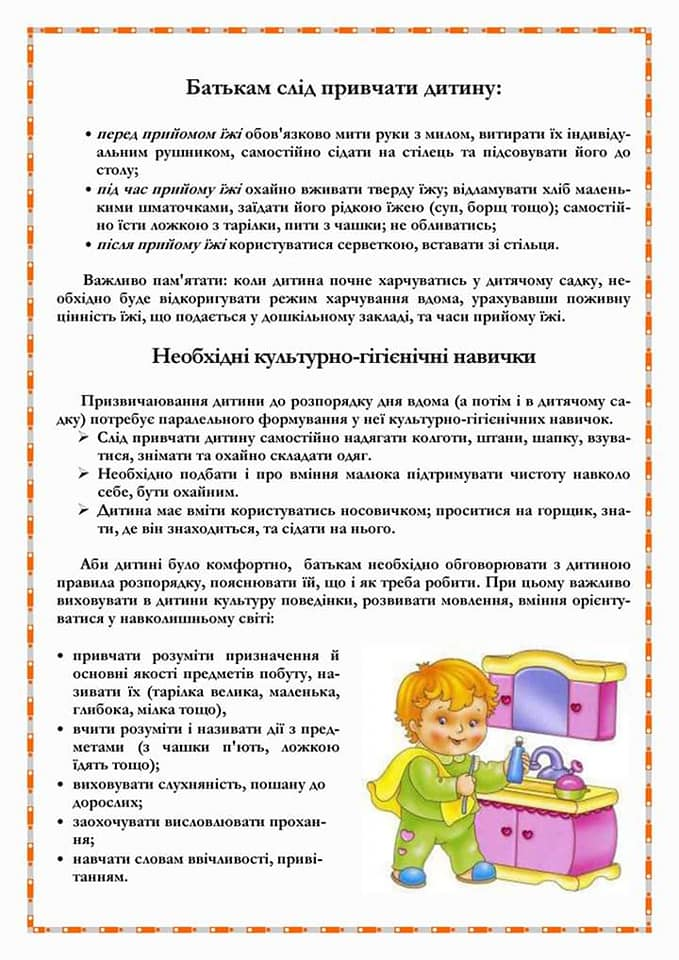 